
ՀԱՅԱՍՏԱՆԻ ՀԱՆՐԱՊԵՏՈՒԹՅԱՆ ԱՐԱՐԱՏԻ ՄԱՐԶԻ ԱՐՏԱՇԱՏ ՀԱՄԱՅՆՔ 
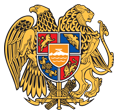 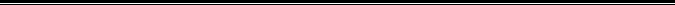 ԱՐՁԱՆԱԳՐՈՒԹՅՈՒՆ N 2
28 ՓԵՏՐՎԱՐԻ 2020թվական

ԱՎԱԳԱՆՈՒ ՀԵՐԹԱԿԱՆ ՆԻՍՏԻՀամայնքի ավագանու նիստին ներկա էին ավագանու 11 անդամներ:Բացակա էին` Արթուր Գալստյանը, Ալբերտ Դերմոյանը, Գագիկ Մնացականյանը, Դավիթ ՄուրադյանըՀամայնքի ղեկավարի հրավերով ավագանու նիստին մասնակցում էին`
Ալիկ Իսրայելյան, Կարեն Ղազարյան, Սերգեյ Մուրադյան, Աշոտ Ավետիսյան, Մերի Մելիքյան, Կարեն Պողոսյան, Արարատ Գոլեցյան, Անահիտ ԽաչատրյանՆիստը վարում էր  համայնքի ղեկավար` Կարեն ԲենիամինյանըՆիստը արձանագրում էր աշխատակազմի քարտուղար` Վարդան ՀակոբյանըԼսեցին
ԱՐՏԱՇԱՏ ՀԱՄԱՅՆՔԻ ԱՎԱԳԱՆՈՒ 2020 ԹՎԱԿԱՆԻ ՓԵՏՐՎԱՐԻ 28-Ի ՀԵՐԹԱԿԱՆ ՆԻՍՏԻ ՕՐԱԿԱՐԳԸ ՀԱՍՏԱՏԵԼՈՒ ՄԱՍԻՆ /Զեկ. ԿԱՐԵՆ ԲԵՆԻԱՄԻՆՅԱՆ/    Ղեկավարվելով ,,Տեղական ինքնակառավարման մասին,, Հայաստանի Հանրապետության օրենքի 14-րդ հոդվածի 6-րդ մասով. համայնքի ավագանին  ո ր ո շ ո ւ մ   է`     Հաստատել Արտաշատ համայնքի ավագանու 2020 թվականի փետրվարի 28-ի հերթական նիստի           օ ր ա կ ա ր գ ը`

1 /25-Ն/. ԱՐՏԱՇԱՏ ՀԱՄԱՅՆՔԻ 2020 ԹՎԱԿԱՆԻ ԲՅՈՒՋԵԻ ԾԱԽՍԱՅԻՆ ՄԱՍՈՒՄ ՓՈՓՈԽՈՒԹՅՈՒՆՆԵՐ ԿԱՏԱՐԵԼՈՒ ՄԱՍԻՆ
                                                                                     /Զեկ. Մ.ՄԵԼԻՔՅԱՆ/


2 /26-Ա/. ԱՐՏԱՇԱՏ ՀԱՄԱՅՆՔԻ 2019 ԹՎԱԿԱՆԻ ԲՅՈՒՋԵԻ ԿԱՏԱՐՄԱՆ ՏԱՐԵԿԱՆ ՀԱՇՎԵՏՎՈՒԹՅՈՒՆԸ ՀԱՍՏԱՏԵԼՈՒ ՄԱՍԻՆ
                                                                                
                                                                                      /Զեկ. Մ.ՄԵԼԻՔՅԱՆ/


3 /27-Ա/. 2019 ԹՎԱԿԱՆԻ ՀԱՇՎԵՏՈՒ ՏԱՐՈՒՄ ՀԱՄԱՅՆՔԻ ԶԱՐԳԱՑՄԱՆ ՀՆԳԱՄՅԱ ԾՐԱԳՐԻ ԻՐԱԿԱՆԱՑՄԱՆ ՎԵՐԱԲԵՐՅԱԼ ՀԱՇՎԵՏՎՈՒԹՅՈՒՆՆ ԸՆԴՈՒՆԵԼՈՒ ՄԱՍԻՆ

                                                                                     /Զեկ. Ա.ԻՍՐԱՅԵԼՅԱՆ/


4/28-Ա/.ԱՐՏԱՇԱՏԻ ՀԱՄԱՅՆՔԱՊԵՏԱՐԱՆԻ ԽՆԱՄԱԿԱԼՈՒԹՅԱՆ ԵՎ  ՀՈԳԱԲԱՐՁՈՒԹՅԱՆ ՀԱՆՁՆԱԺՈՂՈՎԻ ԿԱԶՄԸ ՀԱՍՏԱՏԵԼՈՒ ՄԱՍԻՆ

                                                                                      /Զեկ. Ա.ԳՈԼԵՑՅԱՆ/Լսեցին
2019 ԹՎԱԿԱՆԻ ՀԱՇՎԵՏՈՒ ՏԱՐՈՒՄ ՀԱՄԱՅՆՔԻ ԶԱՐԳԱՑՄԱՆ ՀՆԳԱՄՅԱ ԾՐԱԳՐԻ ԻՐԱԿԱՆԱՑՄԱՆ ՎԵՐԱԲԵՐՅԱԼ ՀԱՇՎԵՏՎՈՒԹՅՈՒՆՆ ԸՆԴՈՒՆԵԼՈՒ ՄԱՍԻՆ /Զեկ. ԱԼԻԿ ԻՍՐԱՅԵԼՅԱՆ/     Ղեկավարվելով ,,Տեղական ինքնակառավարման մասին,, Հայաստանի Հանրապետության օրենքի 82-րդ հոդվածի 7-րդ մասով.   համայնքի ավագանին  ո ր ո շ ո ւ մ   է`    Ընդունել 2019 թվականի հաշվետու տարում համայնքի զարգացման հնգամյա ծրագրի իրականացման վերաբերյալ հաշվետվությունը` համաձայն թիվ 1, թիվ 2 և թիվ 3 հավելվածների:Որոշումն ընդունված է. /կցվում է որոշում N 27-Ա/Լսեցին
ԱՐՏԱՇԱՏԻ ՀԱՄԱՅՆՔԱՊԵՏԱՐԱՆԻ ԽՆԱՄԱԿԱԼՈՒԹՅԱՆ ԵՎ ՀՈԳԱԲԱՐՁՈՒԹՅԱՆ ՀԱՆՁՆԱԺՈՂՈՎԻ ԿԱԶՄԸ ՀԱՍՏԱՏԵԼՈՒ ՄԱՍԻՆ /Զեկ. ԱՐԱՐԱՏ ԳՈԼԵՑՅԱՆ/   Ղեկավարվելով ՀՀ ընտանեկան օրենսգրքի 109-րդ հոդվածի 2-րդ կետով՝ համայնքի ավագանին ո ր ո շ ու մ  է`1. Հաստատել համայնքապետարանի խնամակալության և հոգաբարձության հանձնաժողովի կազմը՝  Կարեն Ղազարյան - համայնքի ղեկավարի տեղակալ, հանձնաժողովի նախագահ,
  Արարատ Գոլեցյան - աշխատակազմի կրթության, մշակույթի և սպորտի բաժնի պետ, հանձնաժողովի քարտուղար,
  Ղարիբ Հարությունյան - համայնքի ղեկավարի խորհրդական, հանձնաժողովի անդամ,
  Մարիա Հովհաննիսյան - աշխատակազմի կրթության, մշակույթի և սպորտի բաժնի գլխավոր մասնագետ, հանձնաժողովի անդամ,
 Հմայակ Կարապետյան - աշխատակազմի կրթության, մշակույթի և սպորտի բաժնի 1-ին կարգի մասնագետ, հանձնաժողովի անդամ,
  Գայանե Ավետիսյան -  աշխատակազմի սոցիալական հարցերի և ծրագրերի բաժնի գլխավոր մասնագետ, հանձնաժողովի անդամ,
  Գարիկ Համբարձումյան - Արտաշատ համայնքի ավագանու անդամ, հանձնաժողովի անդամ:2. Ուժը կորցրած ճանաչել Արտաշատ համայնքի ավագանու 25.01.2018 թվականի թիվ 8-Ա որոշումը:
ՀԱՄԱՅՆՔԻ ՂԵԿԱՎԱՐ

ԿԱՐԵՆ ԲԵՆԻԱՄԻՆՅԱՆ________________Նիստն արձանագրեց`  Վարդան Հակոբյանը _________________________________Կողմ-9Դեմ-0Ձեռնպահ-2 Ավագանու անդամներԱՐՏԱԿ ԱՇԻԿՅԱՆՍՈՒՐԵՆ ԱՍԱՏՐՅԱՆՀԵՐՄՈՆ ԱՎԵՏԻՍՅԱՆՎԱՐԴԱՆ ԽԱՉԱՏՐՅԱՆԳԱՐԻԿ ՀԱՄԲԱՐՁՈՒՄՅԱՆՀՈՎԻԿ ՀՈՎԱԿԻՄՅԱՆԱՐՄԵՆ ՄԱՐԳԱՐՅԱՆՀԱՐՈՒԹՅՈՒՆ ՄՆԱՑԱԿԱՆՅԱՆՀԱՄԼԵՏ ՇԱՀՆԱԶԱՐՅԱՆԳԱՐԻԿ ՍԱՀԱԿՅԱՆԱՐՏՅՈՄ ՍՏԵՓԱՆՅԱՆ